МКОУ «Санчинская СОШ»День учителя5 октября в нашей школе был проведён праздничный концерт посвященный Дню учителя. В нём приняли участие ученики 4, 6,8 кл  и учителя. Присутствовали и зрители: обучающиеся 1-11 классов, родители,  . Зал украшен оформленными к этому событию праздничными гирляндами шаров. В течении всего дня в школе на переменах звучали песни.Ученики посвятили стихотворения, песни любимым учителям. Было сказано много хороших слов о представителях учительской профессии.Открыла и вела мероприятие зам дир по ВР Закарьяева Фатима Ш.Словами благодарности, уважения, признательности и пышными букетами  ярких осенних цветов был отмечен  труд учителей. Для них звучали  песни, стихотворения о школе и учителях, были поставлены юмористические инсценировки из школьной жизни. Учителя и ученики получили большой эмоциональный заряд и огромное удовольствие от проведённого мероприятия.Удивительный этот дом – школа! Здесь все перемешалось: детство и зрелость, юность и романтика, наука и искусство, мечты и реальная жизнь. В этом доме радость и слезы, встречи и расставанья. Школа живет интересной жизнью. День учителя…. Праздник всех профессий. Ведь как сказал один мудрец: "Если бы профессии имели головы, они бы склонились перед профессией учителя".  А на мой взгляд, наверное,  для того и существуют праздники, чтобы остановиться, оглянуться, чтобы острее почувствовать важность и ответственность перед людьми и перед делом, которому посвятил  свою жизнь и еще раз убедиться в правильности выбора.История праздника.Всемирный День учителя отмечен в государственных календарях более чем в 100 странах. Официально ООН учредила праздник людей этой важной профессии в 1994 году. Выбор пал на 5 октября не случайно, известно, что в 1965 году в Париже проходила совместная Конференция ЮНЕСКО и Международной организации труда, на которой 5 октября было принято рекомендательное постановление «О положении учителей»В календаре СССР  как профессиональный праздник преподавателей появился в 1965 годуВ эти октябрьские дни учительские имена произносятся  особенно часто и громко. Однако для настоящего учителя важнее, чтобы  хвала ему звучала не с высокой трибуны, а в школьном коридоре, в толпе ребят, для  которых он только что вел урокВ нашей школе прошло не одно поколение учителей. Носителями науки и просвещения  были первые русские учителя.Наша школа ( старое здание) была построена в 1935г.Затем в годы войны там был детский дом.Несмотря на политическую обстановку войну, нищету и голод, учитель выполнял свою работу. Ведь быть учителем – это призвание. Наше новое здание школы было построено в 1987 и сдано в эксплуатацию в  1988. В этом году нашей школе 30 лет!2. Учитель! Какое близкое и дорогое сердцу слово! Многое забывает человек, многое стирается со временем в его памяти. Проходят годы, тускнеют воспоминания о детстве и юности, но память о любимых учителях неподвластна времени. И по нашей традиции вспомним тех учителей которых нет с нами,с  которыми простились родные. почтим память минутой молчанияПросмотр презентации с фотографиями учителей, которых нет3.Поздравления пенсионеров На нашем празднике присутствуют учителя, которые всю свою жизнь  посвятили воспитанию и обучению детей. И теперь они находятся на заслуженном отдыхе.Они наслаждаются обществом своей семьи, окружены их заботой и вниманием. Здоровья вам! Сулейманова Раисат КурбабагандовнаАрабов Самурутдин АрабовичМагомедов Зубайру МагомедовичГасанов Мирзахан ГасановичГабибова Пирдауз АшурбековнаМеджидова Гулбарият МагомедовнаМанапова Загидат ГаджибековнаАлиева Сакинат Магомедовна.Баммаева Басират Гаджиевна.Предварительно, 4 октября уч-ся нашей школы прошлись по домам учителей- пенсионеров и выручили им цветы и подарки от школы.Не все сегодня смогли прийти в школу. Учитель бывшим не бываетИ потому мы поздравляем вас!Пусть солнце нежно согреваетБлистая в жизни как алмаз.У нас в школе  замечательные учителя! И позвольте сказать всем учителям   великое спасибо за ваш самоотверженный труд, за душевную щедрость, за теплоту сердца, отданные своим ученикам.4.А теперь худ часть нашей праздничной линейки.Ведущие  Абдуллаева и Керимова4 кл- продекламировали стихиМуз номер – частушки – уч-ся 5-6 кл5. Поздравления директора – Нахбарова З.М., председателя родительского комитета Омаровой Заремы, Муз номер- Танец «Осенний» -уч-ся 4 клВот такие замечательные кленовые листочки, в знак благодарности, хотят преподнести вам дети, как частичку своей души.После танца И теперь, когда в зале стало так светло от ваших улыбок, ярко от кленовых листочков и так тепло от биения ваших горячих сердец, мы можем продолжить нашу праздничную  линейку.Песня  даргинская «Спасибо вам, учителя» - уч-ся 6-8 кл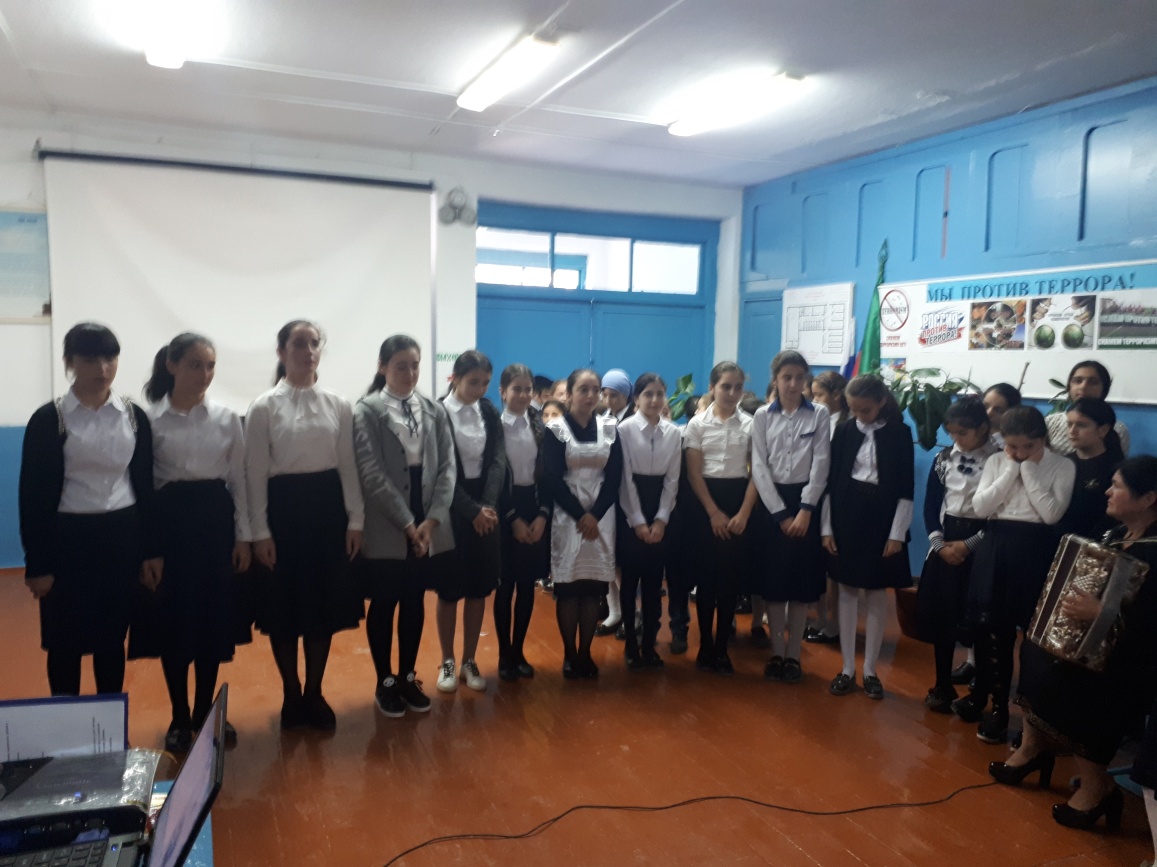 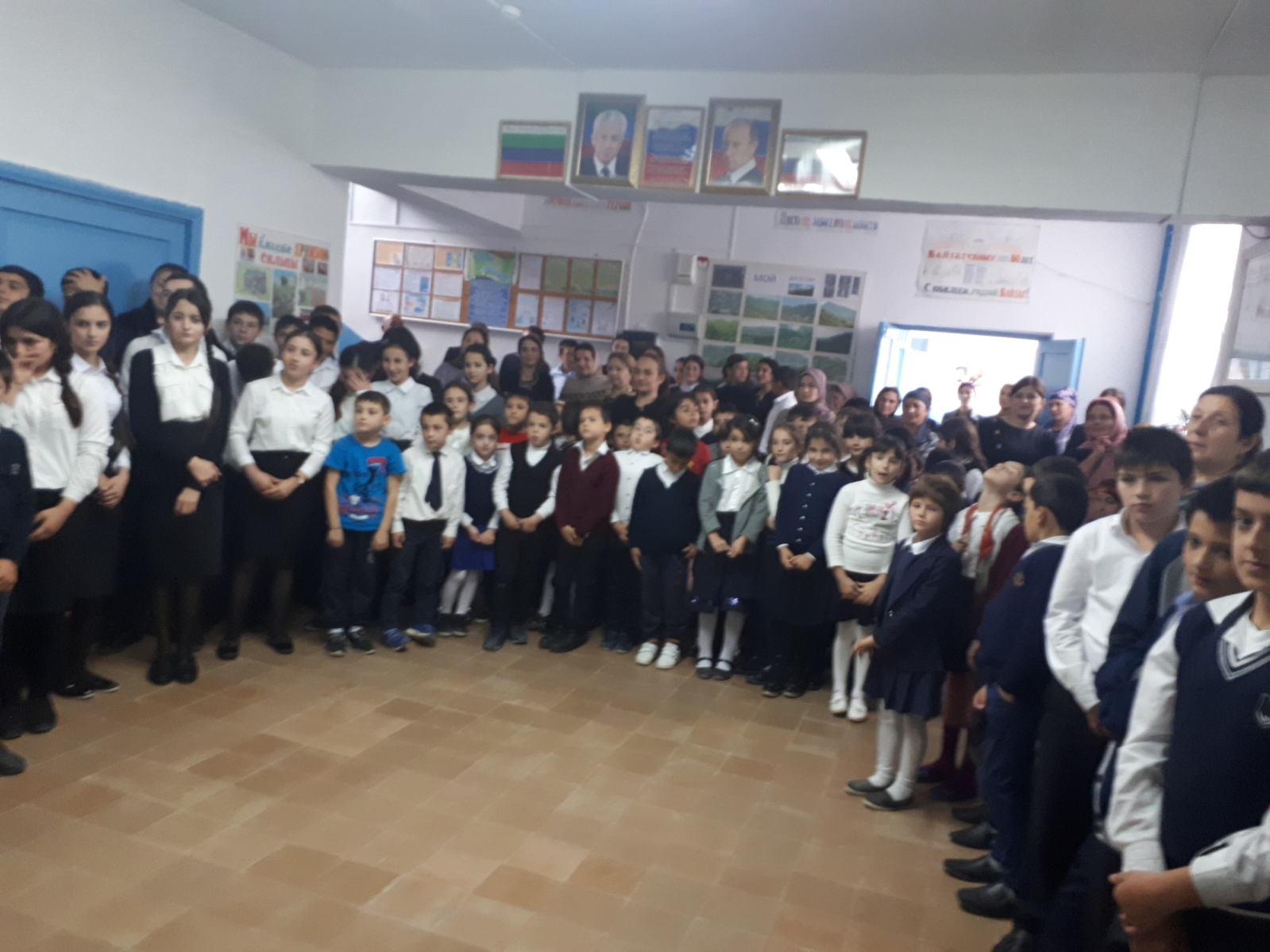 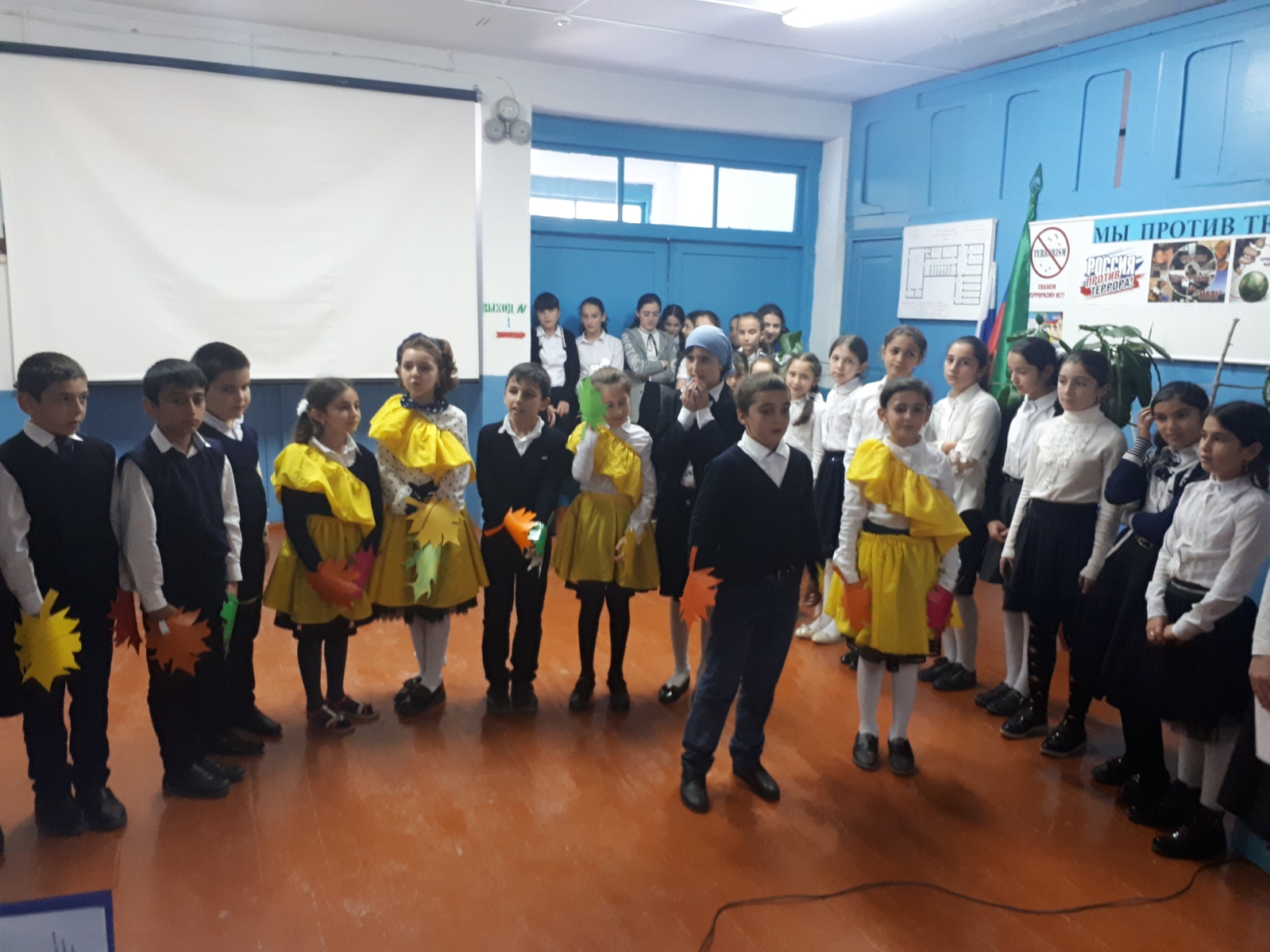 6.   Вед - Зам дир по ВР  Пусть в этом зале, в этот час огни горят светлей!И вновь мы поздравляем вас, своих учителей!Наших младших классов звонкий смех – лучшая награда! Малыши поздравить вас будут очень рады.Видеопоздравления малышей- уч-ся 1 кл нашей школы.7. концовка Дорогие педагоги!Уважаемые учителя! Разрешите поблагодарить вас за внимание, пожелать вам здоровья, успехов, большого личного счастья! Пусть День учителя для вас продолжается весь год, а школа будет большой гаванью дружбы учителей и учениковНаш праздник завершен и снова за работу,Продолжать, творить и обучать.Добротою  вашей и  заботойВновь воспитанников покорять.Всем спасибо за внимание.Спасибо за помощь в подготовке праздника ст вожатой Баммаевой У.С и учит муз Дадашовой У.Д.Отвеств – зам дир по ВР Закарьяева Ф.Ш.